Publicado en Barcelona el 18/07/2018 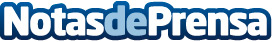 DEKRA lanza una guía para proteger y salvaguardar los Bienes de Interés CulturalLa guía disponible en catalán y español, tiene como objetivo garantizar la seguridad y preservación de los bienes de interés cultural frente a situaciones adversas con el fin de prevenir daños y pérdidas irreversiblesDatos de contacto:DEKRA IndustrialDepartamento de Comunicación691600100Nota de prensa publicada en: https://www.notasdeprensa.es/dekra-lanza-una-guia-para-proteger-y Categorias: Nacional Artes Visuales Entretenimiento Ecología Seguros Recursos humanos Otras Industrias http://www.notasdeprensa.es